Review (no.7), 2017 Name:……………………Period:………………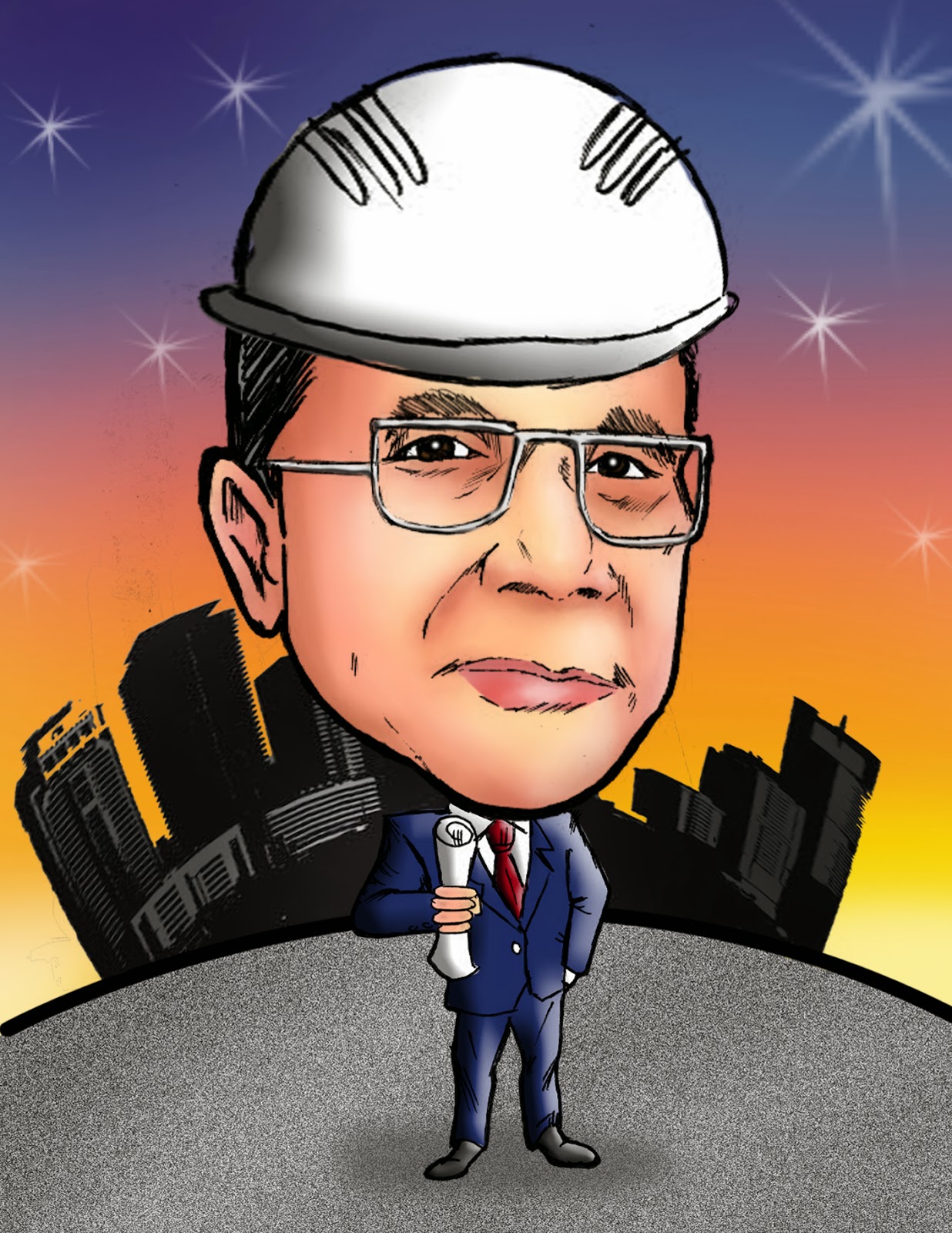 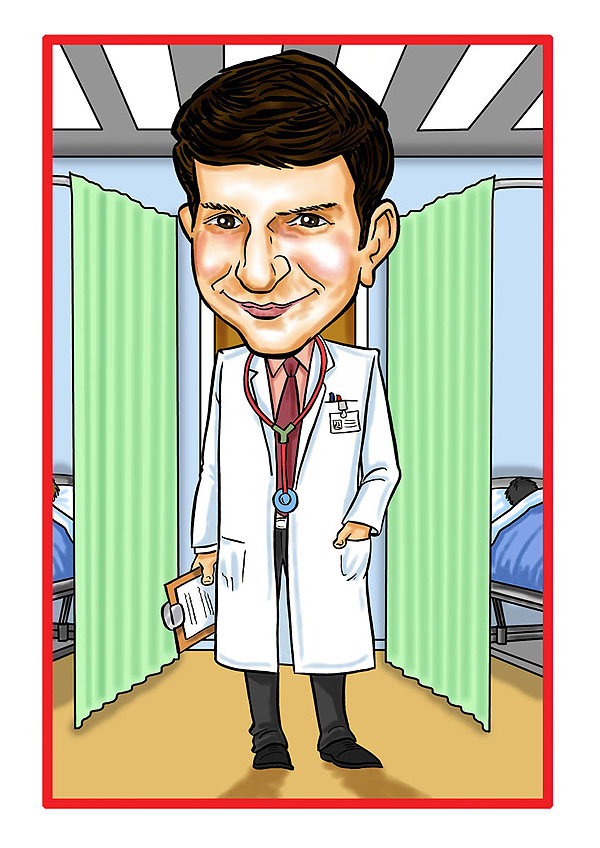 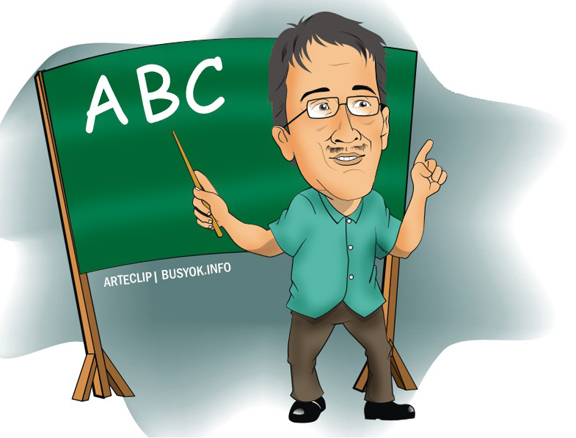 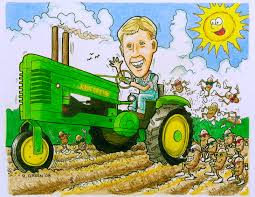            مدرس                 طبيب                     مهندس                       فلاح           نجار                  جزار                     ميكانيكى                         خباز                                        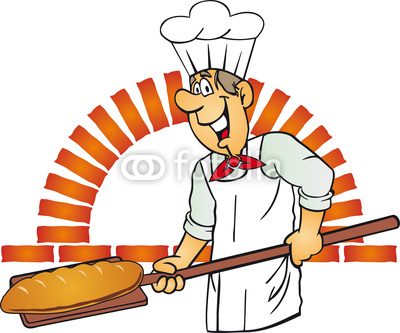 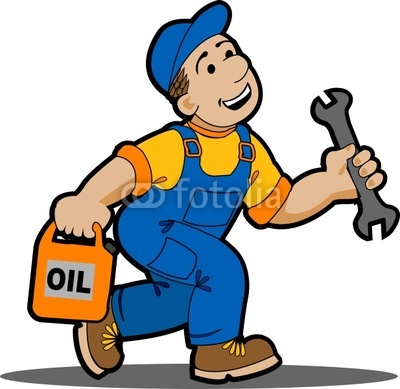 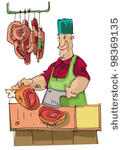 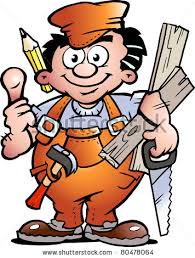         مدرس                 طبيب                     مهندس                        فلاح           نجار                    جزار                     ميكانيكى                         خباز                                    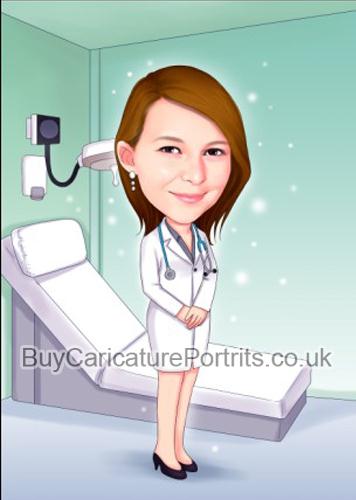 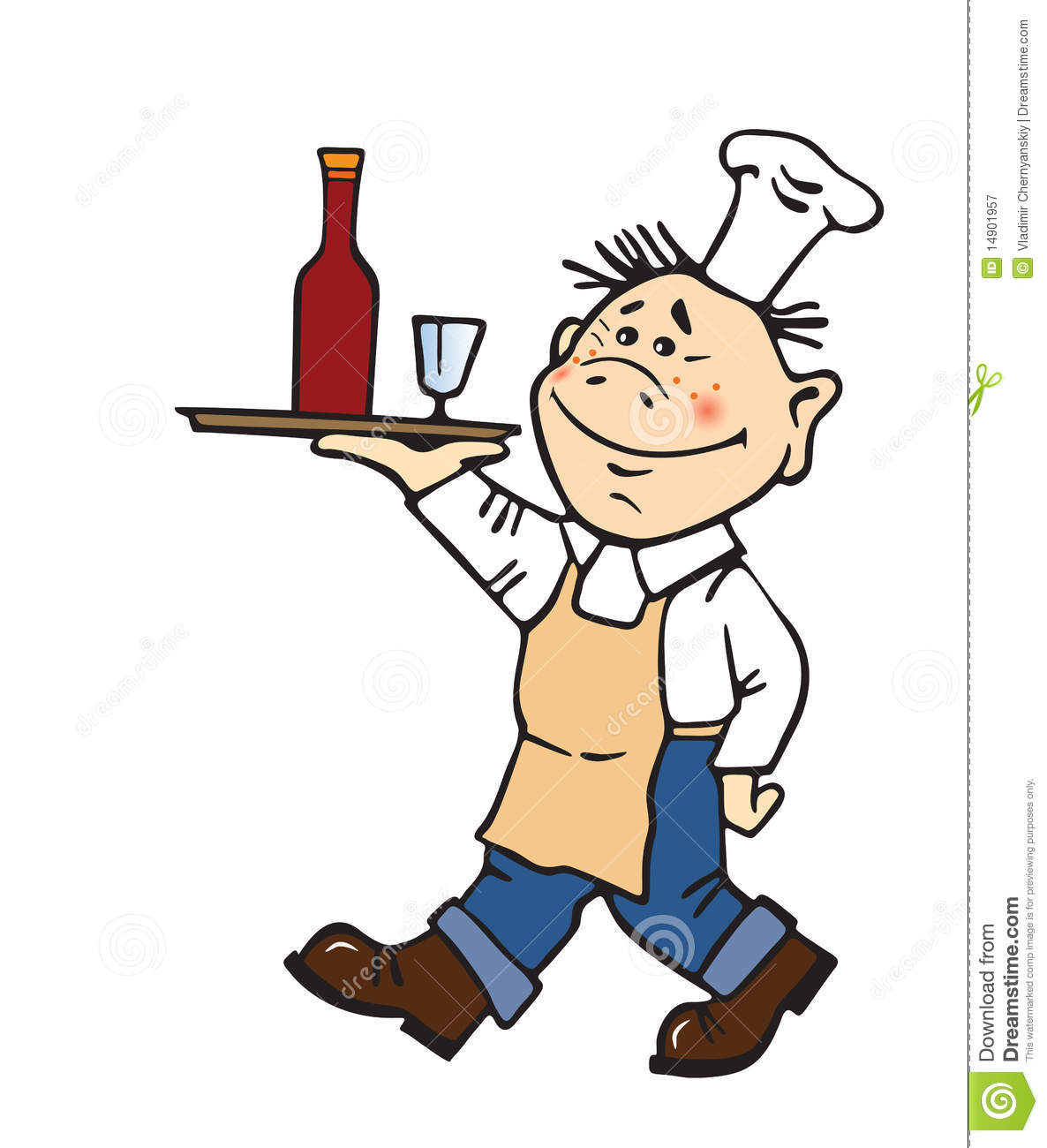 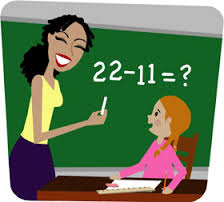 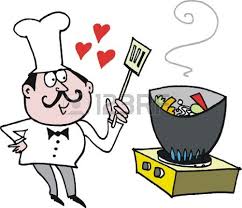         مدرس                 طبيب                     مهندس                        فلاح         طباخ                    جارسون                  طبيبة                       مدرسة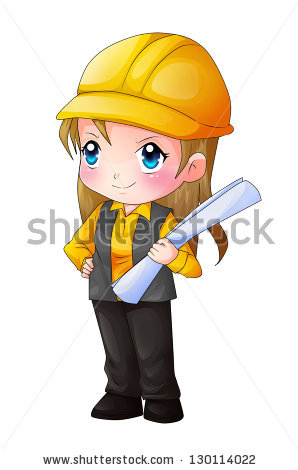 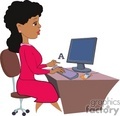 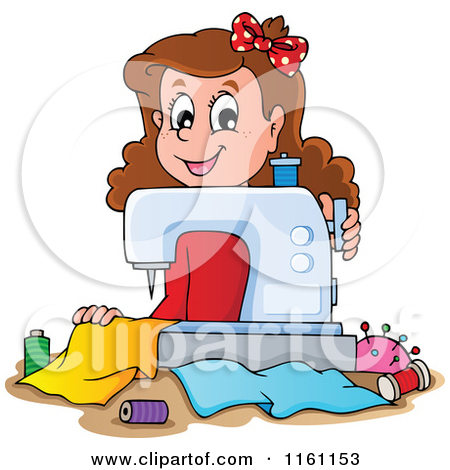 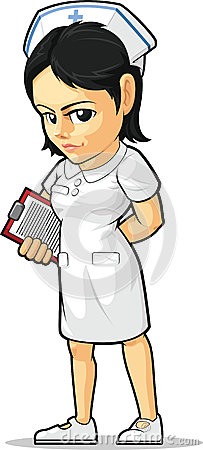   ممرضة                  خياطة                  سكرتيرة                       مهندسة   مدرسة                 طبيبة                     مهندسة                        خياطة  